Preparing for Transition from Key Stage 4 to Key Stage 5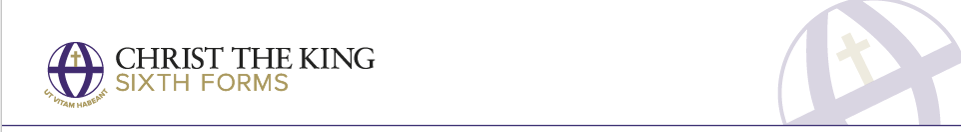 SubjectQualificationMedia StudiesA LevelRecommended Reading MaterialsRecommended Websites Media Theory: Essential Guide. London: Routledge - Mark Dixon (2019) ISBN: 978-0-36714-543-9Representation. London: Sage - Stuart Hall (2012) ISBN: 978-1-84920-563-4Media, Gender and Identity. London: Routledge - David Gauntlett (2008) ISBN: 978-0-415-39661-5www.essentialmediatheory.com : Downloadable resources on 19 key media A-Level theorieswww.englishandmedia.co.uk/media-magazine : Monthly media magazinewww.screenskills.com/ : Career guidance and resourcesPreparation TasksRecommended Research Visit the following YouTube channels and engage with some of the tasks:The Take: https://www.youtube.com/channel/UCVjsbqKtxkLt7bal4NWRjJQFilm Riot: https://www.youtube.com/channel/UC6P24bhhCmMPOcujA9PKPTAFeminist Frequency: https://www.youtube.com/channel/UC7Edgk9RxP7Fm7vjQ1d-cDAThe Film Theorists: https://www.youtube.com/channel/UC3sznuotAs2ohg_U__Jzj_QThe Game Theorists: https://www.youtube.com/user/MatthewPatrick13Cinema Sins: https://www.youtube.com/channel/UCYUQQgogVeQY8cMQamhHJcgMrs Fisher: https://www.youtube.com/channel/UCUKrxp4BcJrGLzmqAhCjASgThe Media Insider: https://www.youtube.com/channel/UCGXfqzVEZr0XaZLWG3_HniAYC Imaging: https://www.youtube.com/user/YCImagingBrowse the following websites and focus on the key aspects that of interest to you:The Guardian Education/Media: https://www.theguardian.com/education/mediastudiescommunicationsandlibrarianshipBFI Film Academy: https://nfts.co.uk/bfi-film-academyScreen Skills: https://www.screenskills.com/What Culture: https://whatculture.com/The Student Room: https://www.thestudentroom.co.uk/Uni-versal Extras: https://www.universalextras.co.uk/Den of Geek: https://www.denofgeek.com/Creative Blog: https://www.creativebloq.com/Photoshop CC Tutorials: https://helpx.adobe.com/uk/photoshop/tutorials.htmlShooting People: https://shootingpeople.org/No Film School: https://nofilmschool.com/Recommended trips or visits this SummerRecommended trips or visits this SummerLondon BFI (Southbank)Photographers GalleryLondon Film MuseumLondon BarbicanLondon BFI (Southbank)Photographers GalleryLondon Film MuseumLondon BarbicanTasks to CompleteTasks to CompleteFor this exercise, you are required to analyse representation using media language. In order to do this, you should use the five areas of mise-en-scene ‘everything in the scene’ Costumes: these are the clothes worn by the actors in the media text Props: these are objects which are used in the media text Setting: this refers to the locations of where the media text is shot Lighting: the important aspect of low-key (dark) and high key (light) is the mood it creates. Non-Verbal Communication: this indicates facial expressions, gestures and body language.Watch the following two clips of films featuring London. You are required to analyse/compare the way that London, and the people of London, are being represented through mise-en-scene - 500 words maxAttack the Block: www.youtube.com/watch?v=wnLVesoen4gNotting Hill: www.youtube.com/watch?v=pTaVuY4rBa4For this exercise, you are required to analyse representation using media language. In order to do this, you should use the five areas of mise-en-scene ‘everything in the scene’ Costumes: these are the clothes worn by the actors in the media text Props: these are objects which are used in the media text Setting: this refers to the locations of where the media text is shot Lighting: the important aspect of low-key (dark) and high key (light) is the mood it creates. Non-Verbal Communication: this indicates facial expressions, gestures and body language.Watch the following two clips of films featuring London. You are required to analyse/compare the way that London, and the people of London, are being represented through mise-en-scene - 500 words maxAttack the Block: www.youtube.com/watch?v=wnLVesoen4gNotting Hill: www.youtube.com/watch?v=pTaVuY4rBa4